EMERGENCY PHONE NUMBERS AND OTHER RESOURCESNote: If dialing from USMMA telephones, use only the last four digits.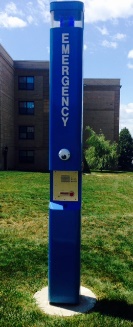 Blue Light PhonesThere are 6 Blue Light Phones located on the Academy grounds:  1) outside Wiley Hall, (2) by the Museum, (3) on the Waterfront by the Chapel, (4) by Brooks Field House, (5) on Farrell Road, and (6) on Tomb Memorial Field. The Blue Light Phones may be used in the event of any type of emergency. If you press the emergency button, you will be connected to the Public Safety Command Center. Emergency NumbersUSMMA EMS Ambulance (Medical Emergency): *516.726.5858 or X5858USMMA Public Safety (for Police & Fire):  516.726.5911 or X5911Sexual AssaultUSMMA 24/7 Sexual Assault Hotline: 516.462.3207Nassau County Safe Center 24/7 Hotline: 516.542.0404* Note 1: When you dial 516.726.5858 or X 5858, the call goes to the Vigilant Fire Company dispatcher. They may answer, “Firehouse” or “Fire Department”. **Note 2: All cellphones in the lock mode have the capability to dial 911.USMMA Office NumbersOffice of Health Services (Patten Counseling): 516.726.5680 (Option #4)Office of Health Services (Patten Medical): 516.726.5680 (Option #3)Sexual Assault and Response Coordinator (SARC): 516.726.6153Command Chaplain: 516.726.5907Public Safety Office: 516.726.5848After Normal Business Hours – Non-Emergency IssuesPublic Safety Command Center: 516.726.5847 (available 24 hours, 7 days per week)